 ` 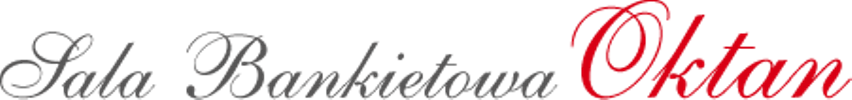 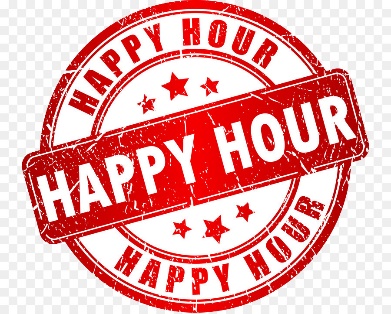 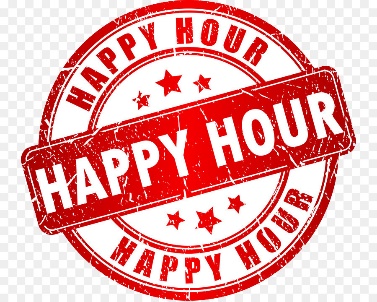 PAŹDZIERNIK 2021r.   
TEL: 502-683-597     Dowóz na terenie miasta – GRATIS (min.15pln/zamówienie) Poniedziałek – Piątek w godz. 11.00 – 18.00 (ZAMÓWIENIA TELEFONICZNIE do godziny 17.00) Sobota 11.00 – 16.00 (ZAMÓWIENIA TELEFONICZNE do godziny 15.30)
WWW.SALAOKTAN.PLZupa dnia – 6pln    Danie główne – 17,00pln   Zestaw dnia (zupa + danie) – 21 pln (do każdego zamówienia na wynos opakowanie 0.50gr/szt.)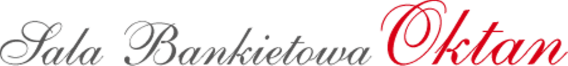 
Jeżeli chcą Państwo zamienić "zestaw dnia" na inny posiłek, 
poniżej znajdują się alternatywne dania, które można zamawiać w zestawie*
*Dania w zestawie podawane są z frytkami lub z ryżem lub z ziemniakami oraz zestawem surówek
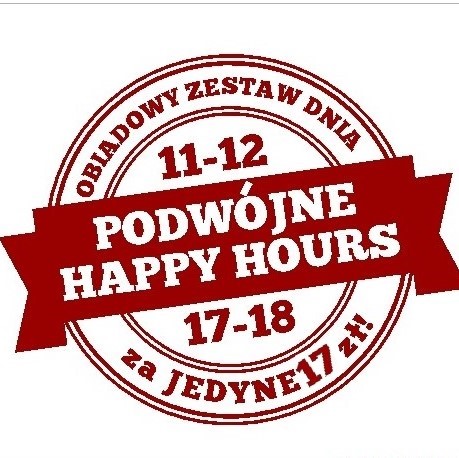 HAPPY HOUR OBOWIĄZUJE WYŁĄCZNIE PRZY ZAMÓWIENIACH NA MIEJSCU – 
HAPPY HOUR NIE OBOWIĄZUJE PRZY ZAMÓWIENIACH Z DOWOZEMPiątek – 01/10/2021r.Zupa kapuśniak z kiszonej kapusty
Udziec z kurczaka faszerowany, ziemniaki, surówkiSobota – 02/10/2021r.Zupa z karty do wyboru
Pieczeń rzymska w sosie, ziemniaki, surówkiNiedziela– 03/10/2021r.RESTAURACJA NIECZYNNAPoniedziałek – 04/10/2021r.Zupa szczawiowa z jajkiem
Kotleciki wieprzowe w sosie myśliwskim, ziemniaki, surówkiWtorek – 05/10/2021r.Rosół domowy z makaronem
Kotlet schabowy z kapustą zasmażaną, ziemniaki, surówkiŚroda – 06/10/2021r.Zupa grochowa
Naleśniki wytrawne po meksykańsku (2 szt.) lub naleśniki na słodko z musem jabłkowym (3 szt.)Czwartek – 07/10/2021r.Zupa jarzynowa
Filet z piersi kurczaka lub kotlet hawajski, ziemniaki (lub frytki +2pln), surówkiPiątek – 08/10/2021r.Zupa gulaszowa
Wątróbka wieprzowa z cebulką, ziemniaki, surówkiSobota – 09/10/2021r.Zupa z karty do wyboru
Nuggetsy drobiowe z kurczaka, ziemniaki (lub frytki +2pln), surówkiNiedziela– 10/10/2021r.RESTAURACJA NIECZYNNAPoniedziałek – 11/10/2021r.Zupa pomidorowa z makaronem
Sznycel wieprzowy z cebulką, ziemniaki, surówkiWtorek – 12/10/2021r.Zupa ogórkowa
Placek po węgiersku, surówkiŚroda – 13/10/2021r.Rosół bombaj
Kotlet DeVolay, ziemniaki (lub frytki +2 pln), surówkiCzwartek – 14/10/2021r.Zupa pieczarkowa
Sakwa schabowa w sosie, ziemniaki, surówkiPiątek – 15/10/2021r.Zupa fasolowa
Udko z kurczaka w miodzie i sezamie, ziemniaki, surówkiSobota – 16/10/2021r.Zupa z karty do wyboru
Eskalopki w sosie estragonowym, ziemniaki, surówkiNiedziela– 17/10/2021r.RESTAURACJA NIECZYNNAPoniedziałek – 18/10/2021r.Zupa ogórkowa
Medalion drobiowy lub kotlet pożarski w sosie paprykowym, ziemniaki, surówkiWtorek – 19/10/2021r.Rosół bombaj
Kotlet schabowy z kapustą zasmażaną, ziemniaki, buraczkiŚroda – 20/10/2021r.Zupa jarzynowa
Pierś z kurczaka nadziewana pomidorkami i serem feta, ziemniaki, surówkiCzwartek – 21/10/2021r.Zupa porowa ze szczypiorkiem i serkiem topionym
Szynka w sosie chrzanowym, ziemniaki, surówkiPiątek – 22/10/2021r.Zupa fasolowa
Dorsz w cieście, ziemniaki, surówkiSobota – 23/10/2021r.Zupa z karty do wyboru
Pulpety wieprzowe w sosie pomidorowym, ziemniaki, surówkiNiedziela– 24/10/2021r.RESTAURACJA NIECZYNNAPoniedziałek – 25/10/2021r.Zupa żurek
Filet z piersi kurczaka lub kotlet hawajski, ziemniaki (lub frytki +2pln), surówkiWtorek – 26/10/2021r.Zupa jarzynowa
Udziec z kurczaka faszerowany pieczarkami, ziemniaki, surówkiŚroda – 27/10/2021r.Zupa pomidorowa z ryżem
Pierogi ruskie lub z mięsem, surówkiCzwartek – 28/10/2021r.Zupa pieczarkowa z makaronem
Placek po węgiersku, surówkiPiątek – 29/10/2021r.Kapuśniak ze słodkiej kapusty
Pulpety z indyka w sosie, ziemniaki, surówkiSobota – 30/10/2021r.Zupa z karty do wyboru
Bitka schabowa w sosie, ziemniaki, surówkiNiedziela– 31/10/2021r. – Poniedziałek 1/11/2021r.RESTAURACJA NIECZYNNAZupyDania z drobiuDania z wieprzowiny
Rosół domowy - 6pln/500ml
Żurek - 7pln/500ml
Gulaszowa - 8pln/500ml
Pomidorowa z ryżem lub makaronem – 7pln/500mlFilet z kurczaka w zestawie -18 pln
Filet z kurczaka z grilla 
w zestawie -19 pln
Nuggetsy z frytkami, surówki – 19 pln
Kotlet DeVolay w zestawie – 19 pln
Filet z kurczaka z jajkiem sadzonym 
w zestawie – 19 pln
Kotlet hawajski w zestawie – 19 plnKarkówka z sosem 
w zestawie – 18 pln
Kotlet schabowy 
w zestawie – 18pln
Sakwa schabowa 
w zestawie – 19pln
Placek po węgiersku 
z surówkami – 22 plnRybyPierogi i dania jarskieFilet z dorsza w zestawie – 23pln
Łosoś grillowany 
w zestawie – 26 plnt Zupa pomidorowa z makaronemSałatkiZ kurczakiem, ananasem 
i serem mozzarella – 23 plnZ łososiem grillowanym, serem typu feta i czerwoną cebulką – 26plnSałatka grecka – 21 plnPierogi ruskie zasmażane lub gotowane z surówkami–17 pln Pierogi z mięsem zasmażane lub gotowane 
z surówkami – 17 pln
Naleśniki z twarożkiem–15pln
Ser panierowany 
w zestawie-17 plnDodatki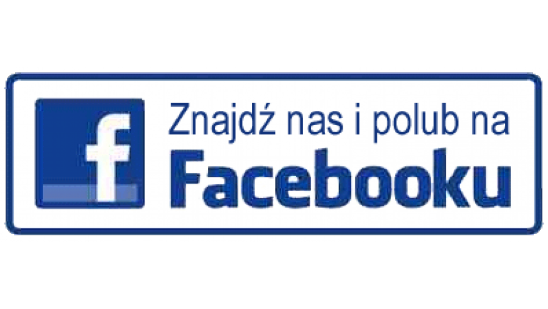 pojeFrytki /200gr./ - 5 pln
Dodatkowa porcja ziemniaków lub ryżu /200gr./ - 2pln
Bukiet 3 surówek /300gr./ -5pln
Warzywa got. /250gr / - 5pln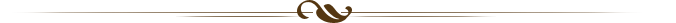 Pepsi, Pepsi Max, Mirinda, 7up, /500ml/ - 5pln
Toma (różne smaki) /330ml/ - 5 pln
Lipton Ice Tea (różne smaki) /500ml/ - 5 pln
Woda gaz lub niegaz. /500ml/ - 3 pln
